Amlinelliad o’r Dull Gweithredu – Gofal Cymdeithasol – cyflwyniad yw hwn i weithwyr proffesiynol neu sefydliadau hyfforddi ei ddefnyddio, gyda chymorth nodiadau hwylusydd a brasamcan o’r amser fydd yn angenrheidiol. Amrywiadau – Gall y cyflwyniad hwn ganiatáu mwy o amser ar gyfer sleidiau 1-9, gydag egwyl i ddilyn, ac yna cyflwyno 10-26 fel ail sesiwn. Mae sain ar gael ar y sleidiau hyn er hwylustod i grwpiau neu unigolion, dilynwch yr eicon yma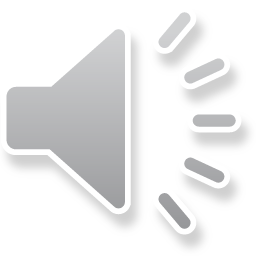 Gweler yma am fwy o enghreifftiau o astudiaethau achos ym maes Gofal Cymdeithasol - https://www.complantcymru.org.uk/adnoddau/dull-hawliau-plant-2/dull-gweithredu-seiliedig-ar-hawliau-plant-ar-gyfer-gofal-cymdeithasol-yng-nghymru/ AmseriadNodSleidiauAdnoddau sy’n angenrheidiol0-5  (5 munud)Cyflwyno’r nodau a’r cyd-destun1-3Sleidiau yn unig5-20 (15 munud)Gweithgaredd cyfranogol i ddeall pam mae angen hawliau ar blant4-5Adnodd gweithgaredd camu allan20-45 (25 munud)Crynodeb o Gonfensiwn y Cenhedloedd Unedig ar Hawliau’r Plentyn (CCUHP) a’i gyd-destun o ran Gofal Cymdeithasol6-9 Sleidiau, gweithgaredd a phoster45-50 (5 munud)Cefndir polisi a rôl Comisiynydd Plant Cymru10-14Sleidiau a dolen fideo50-60 (10 munud)Cyflwyno Y Ffordd Gywir – dull seiliedig ar hawliau dynol plant15-20Sleidiau a nodiadau60-75 (15 munud)Rhannu offer ymarferol a chynnal gweithgaredd i roi cyfle i’r cyfranogwyr fyfyrio ar astudiaeth achos (10 munud)21-23Sleidiau ac astudiaeth achos75-85 (10 munud) Ystyried sut mae defnyddio’r hyfforddiant yma a chyfeirio ymlaen i gael rhagor o wybodaeth am Gomisiynydd Plant Cymru24-26